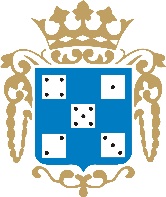 KOMUNALA RADEČE, VRTNARIJA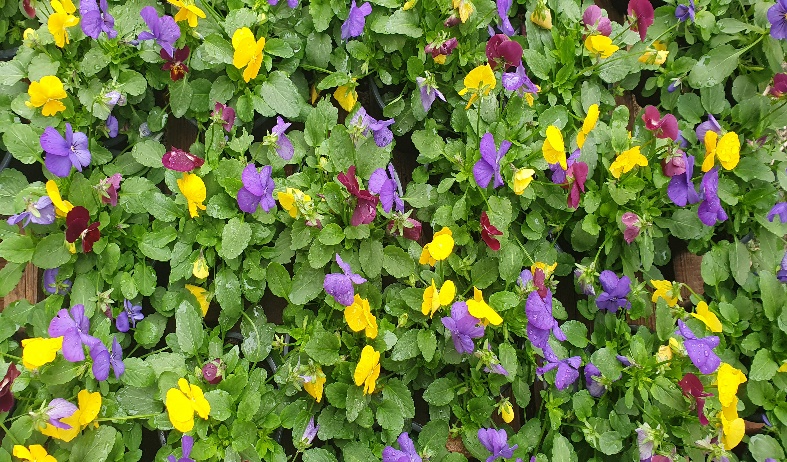 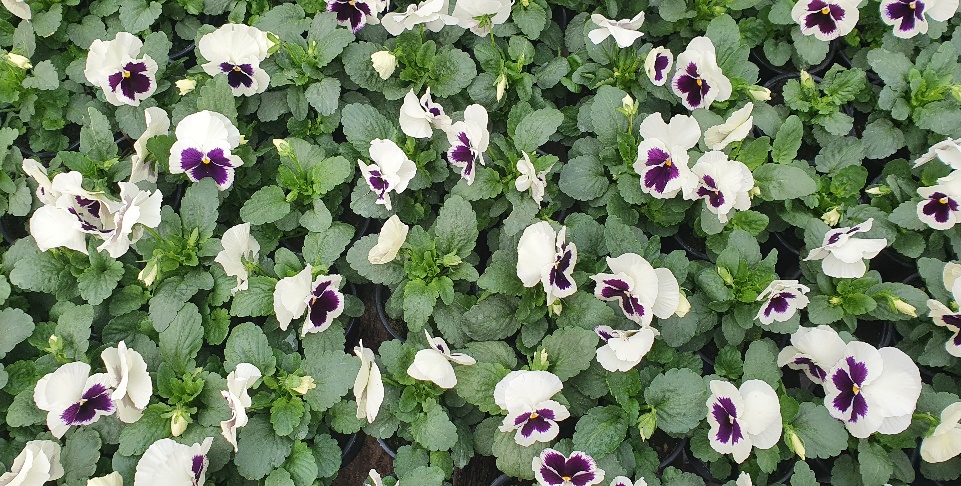 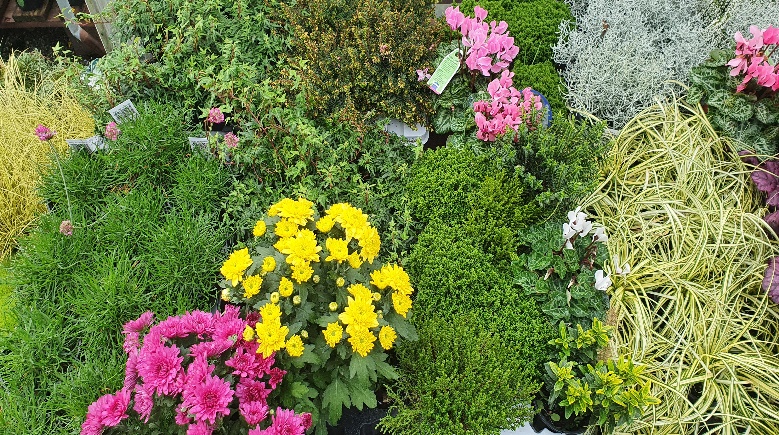 MAČEHE, TRAJNICE, KRIZANTEMESADIKE IZ LASTNE PROIZVODNJEZASADITEV GROBOV 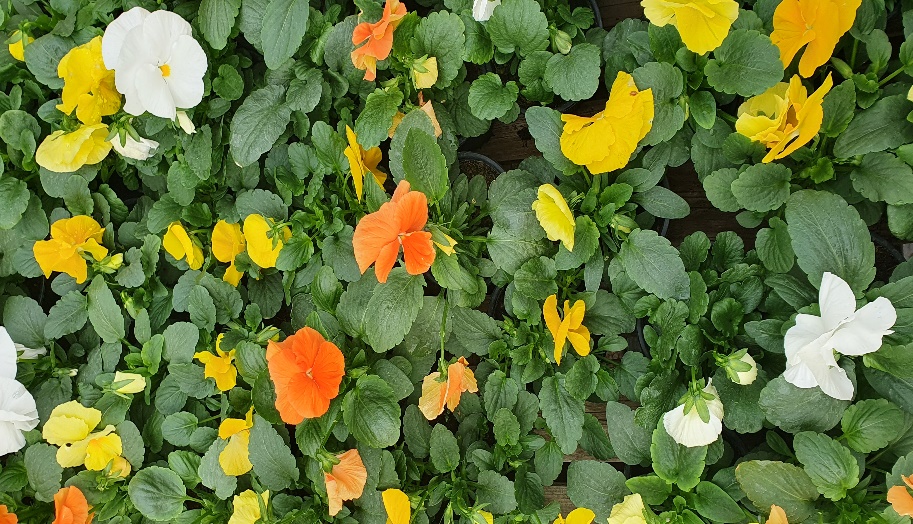 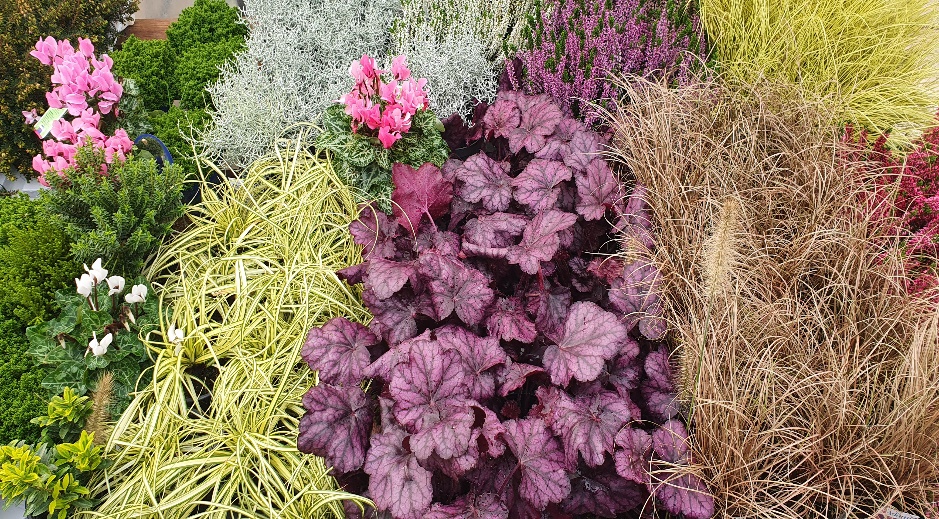 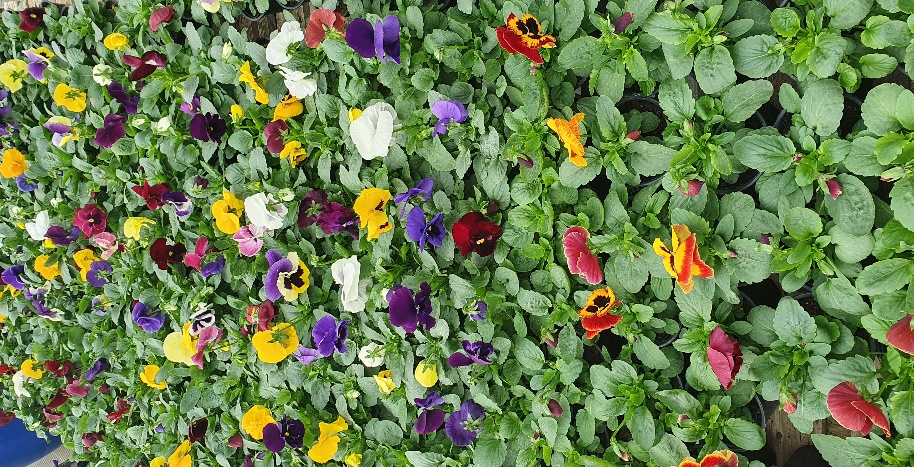 SEZONSKI DELOVNI ČAS - JESEN 2020OD 05.10.2020 DO 30.10.2020VSAK DELOVNI DAN 06.00 – 17.00SOBOTA 08.00 – 12.00VLJUDNO VABLJENI!